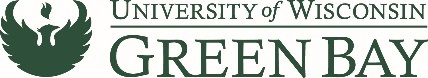 
University Staff CommitteeMeeting AgendaJanuary 21, 2021, 10:00 – 11:30 a.m.Virtually on TEAMS
Call to orderRoll callApproval of Minutes (see attached)Treasurer’s Report & Update – Dolly Jackson (see attached)HR Report – Jenny Charapata (see attached)Professional Development Opportunities COVID TestingCOVID Vaccine EAP Vendor and UseEvaluation Process – COVID Rubric Old BusinessFacilities and Grounds UpdateNew businessFacilities and Grounds UpdateCommittee ReportsElection Committee – Holly KeenerPersonnel Committee – Brenda BeckProfessional Development Committee – Mary Kate OntanedaUW System University Staff Representative – Teri TernesUC – Sue MachucaJoint GovernanceCampus Appointive Committees and Working Groups1.  Caregiver Task Force Update – Sue MachucaAdjournmentThe next USC meeting will be February 18, 2021 at 10:00am, virtually on TEAMS.